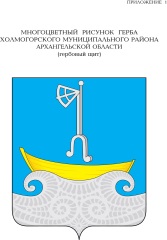 АДМИНИСТРАЦИЯ ХОЛМОГОРСКОГО МУНИЦИПАЛЬНОГО ОКРУГА АРХАНГЕЛЬСКОЙ ОБЛАСТИП О С Т А Н О В Л Е Н И Еот 28 декабря 2022 г. № 14с. Холмогоры(в редакции постановления администрации Холмогорского муниципального округа Архангельской  области от 16.02.2023г. № 116, от 24.03.2023г. № 167, от 17.07.2023г. № 244, от 02.11.2023г.  № 328, от 09.11.2023г.  № 337, от 28.11.2023г. № 359, от 08.02.2024г. № 21, от 15.02.2024г. № 28,  от 08.04. 2024г.  № 70)Об утверждении муниципальной программы «Развитие транспортной системы в Холмогорском муниципальном округе                     Архангельской области»В соответствии с Порядком разработки, реализации и оценки эффективности муниципальных программ муниципального образования «Холмогорский муниципальный район», утвержденным постановлением администрации Холмогорского муниципального округа Архангельской области от 16 декабря 2022 года № 3 администрация Холмогорского муниципального округа Архангельской области постановляет:1.	Утвердить прилагаемую муниципальную программу «Развитие транспортной системы в Холмогорском муниципальном округе Архангельской области».	2. Настоящее постановление вступает в силу со дня его официального опубликования в газете «Холмогорский вестник» и применяется с 01 января 2023 года.Временно исполняющий обязанности главы Холмогорского муниципального округа Архангельской области  				             Е.В. КирчигинУТВЕРЖДЕНАпостановлением администрации Холмогорского муниципального округа Архангельской областиот 28 декабря 2022 г. № 14  в редакции постановления администрации Холмогорского муниципального округа Архангельской  области 	от 16.02.2023г. № 116, от 24.03.2023г. № 167, от 17.07.2023г. № 244, 	  от 02.11.2023г.  № 328, от 09.11.2023г.  № 337, от 28.11.2023г. № 359, 	  от 08.02.2024г.  № 21, от 15.02.2024г.  № 28, от 08.04.2024г.  № 70)МУНИЦИПАЛЬАНАЯ ПРОГРАММА «Развитие транспортной системы в Холмогорском муниципальном округе Архангельской области»ПАСПОРТ муниципальной программы «Развитие транспортной системы в Холмогорском муниципальном округе Архангельской области»I. Приоритеты деятельности в сфере реализации муниципальной программыРазвитие транспортной системы в Холмогорском муниципальном округе Архангельской области является одной из важнейших задач политики округа. В первую очередь это объясняется несоответствием существующей дорожно-транспортной инфраструктуры потребностям общества в безопасном дорожном движении, недостаточной эффективностью функционирования системы обеспечения дорожного движения, и низкой дисциплиной участников дорожного движения. Так же развитие транспортной системы необходимо для устойчивого социально-экономического развития Холмогорского муниципального округа Архангельской области.Муниципальная программа подготовлена с учетом Государственной программы «Развитие транспортной системы Архангельской области (2020-2025 годы)», утвержденной постановлением Правительства Архангельской области от 8 октября 2013 года № 463-пп, а также целей и задач, представленных в следующих правовых актах:Федеральный закон от 6 октября 2003 года № 131-ФЗ «Об общих принципах организации местного самоуправления в РФ»;указ Президента Российской Федерации от 07 мая 2018 года № 204 «О национальных целях и стратегических задачах развития Российской Федерации на период до 2024 года».Основными приоритетами деятельности в сфере реализации Программы являются: развитие, совершенствование и безопасность функционирования сети автомобильных дорог общего пользования местного значения Холмогорского муниципального округа Архангельской области, организация транспортного обслуживания населения на пассажирских муниципальных маршрутах, формирование стереотипа законопослушного поведения у участников дорожного движения.С учетом приоритетов сформированы следующие направления деятельности в сфере реализации Программы: увеличение количества автомобильных дорог общего пользования местного значения Холмогорского муниципального округа Архангельской области, находящихся в нормативном состоянии; обеспечение транспортной доступности населения; проведение профилактических мероприятий с участниками дорожного движения, в том числе с обучающимися. II. Характеристика сферы реализации муниципальной программы Транспортная инфраструктура Холмогорского муниципального округа Архангельской области представлена автомобильным, речным и железнодорожным транспортом, основной целью, которых является стабильное, безопасное и эффективное обеспечение жителей Холмогорского округа.Общая протяженность сети автомобильных дорог Холмогорского муниципального округа Архангельской области на конец 2021 года составляет: 1127,193 км, в том числе автомобильных дорог общего пользования федерального значения – 160,8 км;автомобильных дорог общего пользования регионального значения – 515,893 км;автомобильных дорог общего пользования местного значения Холмогорского муниципального округа Архангельской области составляет – 450,5 км Протяженность автомобильных дорог общего пользования местного значения с твердым покрытием составляет 155,8 км (36,08 %), с усовершенствованным покрытием 20,5 км (4,7 %) остальные дороги 274,2 км (60,86%) имеют переходный тип покрытия или являются грунтовыми. Аварийность на автомобильном транспорте Таблица 1 Пассажирский транспорт выполняет важную социальную функцию – обслуживает пассажиров, в т.ч. имеющих льготы, предоставляет услуги на нерентабельных, но социально необходимых маршрутах. В сфере транспортного обслуживания населения на территории Холмогорского муниципального округа Архангельской области организовано 7 муниципальных маршрутов по перевозке пассажиров по регулируемым тарифам. Услуги оказывают предприятие ООО «Транспортно-сервисный центр «Северный автобус» и предприятие ООО «ТФ «Ветерок», которые охватывают основную часть населения округа: Сельцо, Хаврогоры, Двинской, Емецк, Ракулу, Усть-Пинегу, Верхние Матигоры, Нижние Матигоры, Анашкино, Холмогоры. Большинство населенных пунктов Холмогорского муниципального округа Архангельской области расположено вдоль реки Северная Двина. Доставка людей и грузов водным транспортом осуществляется по маршрутам: «Ныкола – Двинской», «Подгор (Чёлмохта) – Усть-Емца – Погост (Пиньгиша) – Усть-Емца», «Емецк – Подгор (Чёлмохта)», «Копачево – Ичково, «Усть-Пинега – Березы», «Ломоносово – Холмогоры», «Матера – Ухтострово». Кроме реки Северная Двина на территории имеется судоходная река Пинега. Доставка людей и грузов водным транспортом осуществляется по маршрутам «Паленьга – Светлый». Состояние причалов неудовлетворительное, требуется ремонт и реконструкция. Перевозки пассажиров водным транспортом осуществляют организации: ООО «Речные специалисты», ООО «Устьпинежский ЛПХ» и индивидуальные предприниматели Сидоров А.Б., Курганов В.В.Перевозки пассажиров автотранспортом и водным транспортомТаблица 2Пассажиропоток на маршрутах всех категорий ежегодно растет.Таким образом, общее состояние транспортной системы в округе можно охарактеризовать следующим образом: речной транспорт имеет потенциалы роста и может обеспечивать дополнительные грузовые и пассажирские потоки. Сеть автомобильных дорог находится в неудовлетворительном состоянии и необходим внешний экономический фактор, который послужил бы стимулом к развитию сети и обеспечивал инвестиции. Железнодорожный транспорт способен принять дополнительные пассажиро - и грузопотоки.III. Механизм реализации мероприятий муниципальной программыМероприятие по пункту 1.1 Программы (приложение № 1 к муниципальной программе) реализуется администрацией Холмогорского муниципального округа Архангельской области в соответствии с Федеральным законом № 220-ФЗ от 13.07.2015 г. «Об организации регулярных перевозок пассажиров и багажа автомобильным транспортом и городским наземным электрическим транспортом в Российской Федерации и о внесении изменений в отдельные законодательные акты Российской Федерации» посредством закупки услуг в соответствии с требованиями Федерального закона от 05.04.2013 г. № 44-ФЗ «О контрактной системе в сфере закупок товаров, работ, услуг для обеспечения государственных и муниципальных нужд». Организуется 5 регулярных и 2 сезонных автобусных маршрута.Реализация мероприятий по пункту 1.2 Программы (приложение № 1 к муниципальной программе) в части муниципальных маршрутов осуществляется администрацией Холмогорского муниципального округа Архангельской области посредством закупки услуг на основании Федерального закона № 44-ФЗ от 05.04.2013г. «О контрактной системе в сфере закупок товаров, работ, услуг для обеспечения государственных и муниципальных нужд». Утверждены схемы соответствующих муниципальных маршрутов (грузопассажирская переправа  Ухтострово – Матера, Холмогоры – Ломоносово, лодочная переправа вблизи д. Анашкино через р. Курья, лодочная переправа вблизи д. Погост (Сельцо) через р. Емца).Мероприятие по пункту 2.1 Программы (приложение № 1 к муниципальной программе) будет реализовано по мере необходимости в капитальном ремонте после очередного освидетельствования.Реализация мероприятия по пункту 3.1 Программы (приложение № 1 к муниципальной программе) осуществляется администрацией Холмогорского муниципального округа Архангельской области. Денежные средства предназначены для участия в конкурсе на софинансирование дорожной деятельности в целях привлечения средств из областного бюджета по государственной программе Архангельской области «Развитие транспортной системы Архангельской области» (2020-2025 годы).  Для привлечения денежных средств из областного бюджета требуется не менее 16% собственных средств. IV. Ожидаемые результаты реализации муниципальной программыПо итогам реализации Программы ожидается достижение следующих показателей: повышение уровня транспортной доступности населения - 35 %;3) уменьшение доли не отвечающих нормативным требованиям автомобильных дорог  - 4,2 %;4) сокращение количества дорожно-транспортных происшествий с пострадавшими – 45 %.Оценка эффективности реализации Программы будет проводиться  ежегодно в соответствии с Порядком разработки, реализации и оценки эффективности муниципальных программ Холмогорского муниципального округа Архангельской области, утвержденным постановлением администрации Холмогорскогомуниципального округа Архангельской области от 16 декабря 2022 года №3.При выполнении поставленных задач предполагается достижение целевых показателей Программы. Для оценки эффективности реализации Программы используются целевые показатели, согласно Приложению № 2.ПРИЛОЖЕНИЕ № 1										к муниципальной программе «Развитие транспортной системы в Холмогорском муниципальном округе Архангельской области(в редакции постановления администрации Холмогорского муниципального округа Архангельской  области от 16.02.2023 г. № 116, от 24.03.2023г. № 167, от 17.07.2023г. № 244, от 02.11.2023 № 328, от 09.11.2023 № 337, от 28.11.2023 № 359, от 08.02.2024 № 21, от 15.02.2024 № 28, от 08.04. 2024 года № 70)ПЕРЕЧЕНЬ МЕРОПРИЯТИЙ муниципальной программы «Развитие транспортной системы в Холмогорском муниципальном округе Архангельской области»ПРИЛОЖЕНИЕ № 2	к муниципальной программе «Развитие транспортной системы в Холмогорском муниципальном округе Архангельской области(в редакции постановления администрации Холмогорского муниципального округа Архангельской  области от 16.02.2023 г. № 116, от 24.03.2023г. № 167, от 17.07.2023г. № 244, от 02.11.2023г. № 328, от 09.11.2023г. № 337, от 28.11.2023г. № 359, от 08.02.2024г. № 21, от 15.02.2024г. № 28, от 08.04. 2024г. № 70)ПЕРЕЧЕНЬ целевых показателей муниципальной программыПорядок расчета и источники информации о значенияхцелевых показателей муниципальной программы____________Наименование муниципальной программыМуниципальная программа «Развитие транспортной системы в Холмогорском муниципальном округе Архангельской области» (далее - Программа).Ответственный исполнитель муниципальной программыАдминистрация Холмогорского муниципального округа Архангельской области (Агропромышленный отдел)Соисполнители муниципальной  программыотсутствуютУчастники муниципальной программыАдминистрация Холмогорского муниципального округа Архангельской области;Управление образования администрации Холмогорского муниципального округа Архангельской области; Холмогорского ОМВД ОГИБДД по Холмогорскому муниципальному округу Архангельской областиПодпрограммы, в том числе ведомственные целевые программыотсутствуютЦели муниципальной программыРазвитие транспортной системы для устойчивого социально-экономического развития Холмогорского муниципального округа Архангельской области  повышение уровня безопасности дорожного движенияЗадачи муниципальной программы Обеспечение перевозок пассажиров на социально значимых маршрутах во внутримуниципальном сообщении;Обеспечение устойчивой безопасной работы транспортных средств в Холмогорском муниципальном округе Архангельской области;Содержание и развитие сети автомобильных дорог общего пользования для осуществления круглогодичного, бесперебойного и безопасного движения автомобильного транспорта;Формирование стереотипа законопослушного поведения у участников дорожного движенияСроки и этапы реализации муниципальной программы 2023 - 2026 годы Программа реализуется в один этапЦелевые показатели эффективности реализации муниципальной программыКоличество населенных пунктов, обеспеченных автомобильным транспортомКоличество населенных пунктов, обеспеченных водным транспортом.Количество водного транспорта, прошедшего капитальный ремонт.4. Доля дорог, не отвечающих нормативным требованиям, процентов.5. Доля обучающихся, охваченных профилактическими мероприятиями по безопасности дорожного движения.6. Количество публикаций по безопасности дорожного движения в сети «Интернет».7. Удовлетворенность населения организацией транспортного обслуживания.Объемы и источники финансирования муниципальной программыОбщий объем финансирования – 226560,4945 тыс. рублей, в том числе: средства федерального бюджета – 0,0 тыс. рублей;средства областного бюджета – 39353,15002 тыс. рублей; средства местного бюджета – 187207,34448тыс. рублей;внебюджетные источники – 0,0 тыс. рублей; иные источники – 0,0 тыс. рублейПоказатель Число происшествий, человекЧисло происшествий, человекЧисло происшествий, человекЧисло происшествий, человекЧисло погибших, человекЧисло погибших, человекЧисло погибших, человекЧисло погибших, человекЧисло раненых, человекЧисло раненых, человекЧисло раненых, человекЧисло раненых, человекПоказатель 2018 2019 2020 20212018 2019 2020 20212018 2019 2020 2021Дорожно-транспортные происшествия6057484712142876766556НаименованиепоказателейЕд. изм.2018 г.2019 г.2020 г.2021 г.Перевезено пассажиров автобусным транспортомтыс. чел.28,230,232,539,5НаименованиемероприятияОтветственныйисполнитель,соисполнители, участникиОтветственныйисполнитель,соисполнители, участникиОтветственныйисполнитель,соисполнители, участникиИсточникфинансированияОбъем финансирования, тыс. рублейОбъем финансирования, тыс. рублейОбъем финансирования, тыс. рублейОбъем финансирования, тыс. рублейОбъем финансирования, тыс. рублейОбъем финансирования, тыс. рублейОбъем финансирования, тыс. рублейОбъем финансирования, тыс. рублейОбъем финансирования, тыс. рублейОбъем финансирования, тыс. рублейОбъем финансирования, тыс. рублейОбъем финансирования, тыс. рублейОбъем финансирования, тыс. рублейОбъем финансирования, тыс. рублейПоказателирезультатареализациимероприятияпо годамСвязь с целевыми показателями программы (подпрограммы)НаименованиемероприятияОтветственныйисполнитель,соисполнители, участникиОтветственныйисполнитель,соисполнители, участникиОтветственныйисполнитель,соисполнители, участникиИсточникфинансированиявсего2023 г.2023 г.2023 г.2024 г.2024 г.2025 г.2025 г.2026 г.2026 г.2026 г.2026 г.2026 г.2026 г.Показателирезультатареализациимероприятияпо годамСвязь с целевыми показателями программы (подпрограммы)1222345556677888888910Цель муниципальной программы - Развитие транспортной системы для устойчивого социально-экономического развития Холмогорского муниципального округа Архангельской области, повышение уровня безопасности дорожного движенияЦель муниципальной программы - Развитие транспортной системы для устойчивого социально-экономического развития Холмогорского муниципального округа Архангельской области, повышение уровня безопасности дорожного движенияЦель муниципальной программы - Развитие транспортной системы для устойчивого социально-экономического развития Холмогорского муниципального округа Архангельской области, повышение уровня безопасности дорожного движенияЦель муниципальной программы - Развитие транспортной системы для устойчивого социально-экономического развития Холмогорского муниципального округа Архангельской области, повышение уровня безопасности дорожного движенияЦель муниципальной программы - Развитие транспортной системы для устойчивого социально-экономического развития Холмогорского муниципального округа Архангельской области, повышение уровня безопасности дорожного движенияЦель муниципальной программы - Развитие транспортной системы для устойчивого социально-экономического развития Холмогорского муниципального округа Архангельской области, повышение уровня безопасности дорожного движенияЦель муниципальной программы - Развитие транспортной системы для устойчивого социально-экономического развития Холмогорского муниципального округа Архангельской области, повышение уровня безопасности дорожного движенияЦель муниципальной программы - Развитие транспортной системы для устойчивого социально-экономического развития Холмогорского муниципального округа Архангельской области, повышение уровня безопасности дорожного движенияЦель муниципальной программы - Развитие транспортной системы для устойчивого социально-экономического развития Холмогорского муниципального округа Архангельской области, повышение уровня безопасности дорожного движенияЦель муниципальной программы - Развитие транспортной системы для устойчивого социально-экономического развития Холмогорского муниципального округа Архангельской области, повышение уровня безопасности дорожного движенияЦель муниципальной программы - Развитие транспортной системы для устойчивого социально-экономического развития Холмогорского муниципального округа Архангельской области, повышение уровня безопасности дорожного движенияЦель муниципальной программы - Развитие транспортной системы для устойчивого социально-экономического развития Холмогорского муниципального округа Архангельской области, повышение уровня безопасности дорожного движенияЦель муниципальной программы - Развитие транспортной системы для устойчивого социально-экономического развития Холмогорского муниципального округа Архангельской области, повышение уровня безопасности дорожного движенияЦель муниципальной программы - Развитие транспортной системы для устойчивого социально-экономического развития Холмогорского муниципального округа Архангельской области, повышение уровня безопасности дорожного движенияЦель муниципальной программы - Развитие транспортной системы для устойчивого социально-экономического развития Холмогорского муниципального округа Архангельской области, повышение уровня безопасности дорожного движенияЦель муниципальной программы - Развитие транспортной системы для устойчивого социально-экономического развития Холмогорского муниципального округа Архангельской области, повышение уровня безопасности дорожного движенияЦель муниципальной программы - Развитие транспортной системы для устойчивого социально-экономического развития Холмогорского муниципального округа Архангельской области, повышение уровня безопасности дорожного движенияЦель муниципальной программы - Развитие транспортной системы для устойчивого социально-экономического развития Холмогорского муниципального округа Архангельской области, повышение уровня безопасности дорожного движенияЦель муниципальной программы - Развитие транспортной системы для устойчивого социально-экономического развития Холмогорского муниципального округа Архангельской области, повышение уровня безопасности дорожного движенияЦель муниципальной программы - Развитие транспортной системы для устойчивого социально-экономического развития Холмогорского муниципального округа Архангельской области, повышение уровня безопасности дорожного движенияЦель муниципальной программы - Развитие транспортной системы для устойчивого социально-экономического развития Холмогорского муниципального округа Архангельской области, повышение уровня безопасности дорожного движенияЗадача 1.  Обеспечение перевозок пассажиров на социально значимых маршрутах во внутримуниципальном сообщенииЗадача 1.  Обеспечение перевозок пассажиров на социально значимых маршрутах во внутримуниципальном сообщенииЗадача 1.  Обеспечение перевозок пассажиров на социально значимых маршрутах во внутримуниципальном сообщенииЗадача 1.  Обеспечение перевозок пассажиров на социально значимых маршрутах во внутримуниципальном сообщенииЗадача 1.  Обеспечение перевозок пассажиров на социально значимых маршрутах во внутримуниципальном сообщенииЗадача 1.  Обеспечение перевозок пассажиров на социально значимых маршрутах во внутримуниципальном сообщенииЗадача 1.  Обеспечение перевозок пассажиров на социально значимых маршрутах во внутримуниципальном сообщенииЗадача 1.  Обеспечение перевозок пассажиров на социально значимых маршрутах во внутримуниципальном сообщенииЗадача 1.  Обеспечение перевозок пассажиров на социально значимых маршрутах во внутримуниципальном сообщенииЗадача 1.  Обеспечение перевозок пассажиров на социально значимых маршрутах во внутримуниципальном сообщенииЗадача 1.  Обеспечение перевозок пассажиров на социально значимых маршрутах во внутримуниципальном сообщенииЗадача 1.  Обеспечение перевозок пассажиров на социально значимых маршрутах во внутримуниципальном сообщенииЗадача 1.  Обеспечение перевозок пассажиров на социально значимых маршрутах во внутримуниципальном сообщенииЗадача 1.  Обеспечение перевозок пассажиров на социально значимых маршрутах во внутримуниципальном сообщенииЗадача 1.  Обеспечение перевозок пассажиров на социально значимых маршрутах во внутримуниципальном сообщенииЗадача 1.  Обеспечение перевозок пассажиров на социально значимых маршрутах во внутримуниципальном сообщенииЗадача 1.  Обеспечение перевозок пассажиров на социально значимых маршрутах во внутримуниципальном сообщенииЗадача 1.  Обеспечение перевозок пассажиров на социально значимых маршрутах во внутримуниципальном сообщенииЗадача 1.  Обеспечение перевозок пассажиров на социально значимых маршрутах во внутримуниципальном сообщенииЗадача 1.  Обеспечение перевозок пассажиров на социально значимых маршрутах во внутримуниципальном сообщенииЗадача 1.  Обеспечение перевозок пассажиров на социально значимых маршрутах во внутримуниципальном сообщенииОрганизация транспортного обслуживания населения на пассажирских муниципальных маршрутах автомобильного транспортаАдминистрация Холмогорского муниципального округа Архангельской области (Агропромышленный отдел)Администрация Холмогорского муниципального округа Архангельской области (Агропромышленный отдел)Администрация Холмогорского муниципального округа Архангельской области (Агропромышленный отдел)итого14569,1810311 949,1810311 949,1810311 949,181032 000,002 000,00310,0310,0310,0310,0310,0310,0310,0310,0Количество организованных автобусных маршрутов – 7 ед. ежегодноПоказатели 1.1., 1.3. перечня показателей муниципальной программы (далее – Перечень)Организация транспортного обслуживания населения на пассажирских муниципальных маршрутах автомобильного транспортаАдминистрация Холмогорского муниципального округа Архангельской области (Агропромышленный отдел)Администрация Холмогорского муниципального округа Архангельской области (Агропромышленный отдел)Администрация Холмогорского муниципального округа Архангельской области (Агропромышленный отдел)федеральный бюджет--------------Количество организованных автобусных маршрутов – 7 ед. ежегодноПоказатели 1.1., 1.3. перечня показателей муниципальной программы (далее – Перечень)Организация транспортного обслуживания населения на пассажирских муниципальных маршрутах автомобильного транспортаАдминистрация Холмогорского муниципального округа Архангельской области (Агропромышленный отдел)Администрация Холмогорского муниципального округа Архангельской области (Агропромышленный отдел)Администрация Холмогорского муниципального округа Архангельской области (Агропромышленный отдел)областной бюджет 9628,593889628,593889628,593889628,593880,00,00,00,00,00,00,00,00,00,0Количество организованных автобусных маршрутов – 7 ед. ежегодноПоказатели 1.1., 1.3. перечня показателей муниципальной программы (далее – Перечень)Организация транспортного обслуживания населения на пассажирских муниципальных маршрутах автомобильного транспортаАдминистрация Холмогорского муниципального округа Архангельской области (Агропромышленный отдел)Администрация Холмогорского муниципального округа Архангельской области (Агропромышленный отдел)Администрация Холмогорского муниципального округа Архангельской области (Агропромышленный отдел)местный бюджет4940,58152 320,587152 320,587152 320,587152 000,02 000,0310,0310,0310,0310,0310,0310,0310,0310,0Количество организованных автобусных маршрутов – 7 ед. ежегодноПоказатели 1.1., 1.3. перечня показателей муниципальной программы (далее – Перечень)Организация транспортного обслуживания населения на пассажирских муниципальных маршрутах автомобильного транспортаАдминистрация Холмогорского муниципального округа Архангельской области (Агропромышленный отдел)Администрация Холмогорского муниципального округа Архангельской области (Агропромышленный отдел)Администрация Холмогорского муниципального округа Архангельской области (Агропромышленный отдел)иные источники--------------Количество организованных автобусных маршрутов – 7 ед. ежегодноПоказатели 1.1., 1.3. перечня показателей муниципальной программы (далее – Перечень)Организация транспортного обслуживания населения на пассажирских муниципальных маршрутах автомобильного транспортаАдминистрация Холмогорского муниципального округа Архангельской области (Агропромышленный отдел)Администрация Холмогорского муниципального округа Архангельской области (Агропромышленный отдел)Администрация Холмогорского муниципального округа Архангельской области (Агропромышленный отдел)внебюджетные средства-----------Количество организованных автобусных маршрутов – 7 ед. ежегодноПоказатели 1.1., 1.3. перечня показателей муниципальной программы (далее – Перечень)Организация транспортного обслуживания населения на  пассажирских (грузопассажирских) муниципальных маршрутах  водного транспортаАдминистрация Холмогорского муниципального округа Архангельской области (Агропромышленный отдел)Администрация Холмогорского муниципального округа Архангельской области (Агропромышленный отдел)Администрация Холмогорского муниципального округа Архангельской области (Агропромышленный отдел)итого1329,0339,0339,0339,0290,0290,0350,0350,0350,0350,0350,0350,0350,0350,0Количество организованных пассажирских маршрутов на водном транспорте -4 ед. ежегодноПоказатели 1.2., 1.3. ПеречняОрганизация транспортного обслуживания населения на  пассажирских (грузопассажирских) муниципальных маршрутах  водного транспортаАдминистрация Холмогорского муниципального округа Архангельской области (Агропромышленный отдел)Администрация Холмогорского муниципального округа Архангельской области (Агропромышленный отдел)Администрация Холмогорского муниципального округа Архангельской области (Агропромышленный отдел)федеральный бюджет-----------Количество организованных пассажирских маршрутов на водном транспорте -4 ед. ежегодноПоказатели 1.2., 1.3. ПеречняОрганизация транспортного обслуживания населения на  пассажирских (грузопассажирских) муниципальных маршрутах  водного транспортаАдминистрация Холмогорского муниципального округа Архангельской области (Агропромышленный отдел)Администрация Холмогорского муниципального округа Архангельской области (Агропромышленный отдел)Администрация Холмогорского муниципального округа Архангельской области (Агропромышленный отдел)областной бюджет  -----------Количество организованных пассажирских маршрутов на водном транспорте -4 ед. ежегодноПоказатели 1.2., 1.3. ПеречняОрганизация транспортного обслуживания населения на  пассажирских (грузопассажирских) муниципальных маршрутах  водного транспортаАдминистрация Холмогорского муниципального округа Архангельской области (Агропромышленный отдел)Администрация Холмогорского муниципального округа Архангельской области (Агропромышленный отдел)Администрация Холмогорского муниципального округа Архангельской области (Агропромышленный отдел)местный бюджет1329,0339,0339,0339,0290,0290,0350,0350,0350,0350,0350,0350,0350,0350,0Количество организованных пассажирских маршрутов на водном транспорте -4 ед. ежегодноПоказатели 1.2., 1.3. ПеречняОрганизация транспортного обслуживания населения на  пассажирских (грузопассажирских) муниципальных маршрутах  водного транспортаАдминистрация Холмогорского муниципального округа Архангельской области (Агропромышленный отдел)Администрация Холмогорского муниципального округа Архангельской области (Агропромышленный отдел)Администрация Холмогорского муниципального округа Архангельской области (Агропромышленный отдел)иные источники-----------Количество организованных пассажирских маршрутов на водном транспорте -4 ед. ежегодноПоказатели 1.2., 1.3. ПеречняОрганизация транспортного обслуживания населения на  пассажирских (грузопассажирских) муниципальных маршрутах  водного транспортаАдминистрация Холмогорского муниципального округа Архангельской области (Агропромышленный отдел)Администрация Холмогорского муниципального округа Архангельской области (Агропромышленный отдел)Администрация Холмогорского муниципального округа Архангельской области (Агропромышленный отдел)внебюджетные средства-----------Количество организованных пассажирских маршрутов на водном транспорте -4 ед. ежегодноПоказатели 1.2., 1.3. Перечня Организация транспортного обслуживания населения на  пассажирских муниципальных маршрутах  водного транспортаАдминистрация Холмогорского муниципального округа Архангельской области (Агропромышленный отдел)Администрация Холмогорского муниципального округа Архангельской области (Агропромышленный отдел)Администрация Холмогорского муниципального округа Архангельской области (Агропромышленный отдел)итого21618,180145 840,645 840,645 840,646126,831366126,831364825,354394825,354394825,354394825,354394825,354394825,354394825,354394825,35439Количество организованных пассажирских маршрутов на водном транспорте -1 ед. ежегодноПоказатели 1.2., 1.3. Перечня Организация транспортного обслуживания населения на  пассажирских муниципальных маршрутах  водного транспортаАдминистрация Холмогорского муниципального округа Архангельской области (Агропромышленный отдел)Администрация Холмогорского муниципального округа Архангельской области (Агропромышленный отдел)Администрация Холмогорского муниципального округа Архангельской области (Агропромышленный отдел)федеральный бюджет-----------Количество организованных пассажирских маршрутов на водном транспорте -1 ед. ежегодноПоказатели 1.2., 1.3. Перечня Организация транспортного обслуживания населения на  пассажирских муниципальных маршрутах  водного транспортаАдминистрация Холмогорского муниципального округа Архангельской области (Агропромышленный отдел)Администрация Холмогорского муниципального округа Архангельской области (Агропромышленный отдел)Администрация Холмогорского муниципального округа Архангельской области (Агропромышленный отдел)областной бюджет 21 618,180145 840,645 840,645 840,646126,831366126,831364825,354394825,354394825,354394825,354394825,354394825,354394825,354394825,35439Количество организованных пассажирских маршрутов на водном транспорте -1 ед. ежегодноПоказатели 1.2., 1.3. Перечня Организация транспортного обслуживания населения на  пассажирских муниципальных маршрутах  водного транспортаАдминистрация Холмогорского муниципального округа Архангельской области (Агропромышленный отдел)Администрация Холмогорского муниципального округа Архангельской области (Агропромышленный отдел)Администрация Холмогорского муниципального округа Архангельской области (Агропромышленный отдел)местный бюджет-----------Количество организованных пассажирских маршрутов на водном транспорте -1 ед. ежегодноПоказатели 1.2., 1.3. Перечня Организация транспортного обслуживания населения на  пассажирских муниципальных маршрутах  водного транспортаАдминистрация Холмогорского муниципального округа Архангельской области (Агропромышленный отдел)Администрация Холмогорского муниципального округа Архангельской области (Агропромышленный отдел)Администрация Холмогорского муниципального округа Архангельской области (Агропромышленный отдел)иные источники-----------Количество организованных пассажирских маршрутов на водном транспорте -1 ед. ежегодноПоказатели 1.2., 1.3. Перечня Организация транспортного обслуживания населения на  пассажирских муниципальных маршрутах  водного транспортаАдминистрация Холмогорского муниципального округа Архангельской области (Агропромышленный отдел)Администрация Холмогорского муниципального округа Архангельской области (Агропромышленный отдел)Администрация Холмогорского муниципального округа Архангельской области (Агропромышленный отдел)внебюджетные средства-----------Количество организованных пассажирских маршрутов на водном транспорте -1 ед. ежегодноПоказатели 1.2., 1.3. ПеречняЗадача 2. Обеспечение устойчивой безопасной работы транспортных средств в Холмогорском муниципальном округе Архангельской областиЗадача 2. Обеспечение устойчивой безопасной работы транспортных средств в Холмогорском муниципальном округе Архангельской областиЗадача 2. Обеспечение устойчивой безопасной работы транспортных средств в Холмогорском муниципальном округе Архангельской областиЗадача 2. Обеспечение устойчивой безопасной работы транспортных средств в Холмогорском муниципальном округе Архангельской областиЗадача 2. Обеспечение устойчивой безопасной работы транспортных средств в Холмогорском муниципальном округе Архангельской областиЗадача 2. Обеспечение устойчивой безопасной работы транспортных средств в Холмогорском муниципальном округе Архангельской областиЗадача 2. Обеспечение устойчивой безопасной работы транспортных средств в Холмогорском муниципальном округе Архангельской областиЗадача 2. Обеспечение устойчивой безопасной работы транспортных средств в Холмогорском муниципальном округе Архангельской областиЗадача 2. Обеспечение устойчивой безопасной работы транспортных средств в Холмогорском муниципальном округе Архангельской областиЗадача 2. Обеспечение устойчивой безопасной работы транспортных средств в Холмогорском муниципальном округе Архангельской областиЗадача 2. Обеспечение устойчивой безопасной работы транспортных средств в Холмогорском муниципальном округе Архангельской областиЗадача 2. Обеспечение устойчивой безопасной работы транспортных средств в Холмогорском муниципальном округе Архангельской областиЗадача 2. Обеспечение устойчивой безопасной работы транспортных средств в Холмогорском муниципальном округе Архангельской областиЗадача 2. Обеспечение устойчивой безопасной работы транспортных средств в Холмогорском муниципальном округе Архангельской областиЗадача 2. Обеспечение устойчивой безопасной работы транспортных средств в Холмогорском муниципальном округе Архангельской областиЗадача 2. Обеспечение устойчивой безопасной работы транспортных средств в Холмогорском муниципальном округе Архангельской областиЗадача 2. Обеспечение устойчивой безопасной работы транспортных средств в Холмогорском муниципальном округе Архангельской областиЗадача 2. Обеспечение устойчивой безопасной работы транспортных средств в Холмогорском муниципальном округе Архангельской областиЗадача 2. Обеспечение устойчивой безопасной работы транспортных средств в Холмогорском муниципальном округе Архангельской областиЗадача 2. Обеспечение устойчивой безопасной работы транспортных средств в Холмогорском муниципальном округе Архангельской областиЗадача 2. Обеспечение устойчивой безопасной работы транспортных средств в Холмогорском муниципальном округе Архангельской области2.1. Проведение ремонтных работ на пассажирских судах водного транспортаАдминистрация Холмогорского муниципального округа Архангельской области (Агропромышленный отдел)Администрация Холмогорского муниципального округа Архангельской области (Агропромышленный отдел)Администрация Холмогорского муниципального округа Архангельской области (Агропромышленный отдел)итого5 514,695 514,691946,01946,03 568,6903 568,6903 568,6900,00,00,00,00,00,00,0Организация работы пассажирских судов на  маршрутах  2023 – 1 ед.;2024 – 3 ед.;Показатели 2.1. Перечня2.1. Проведение ремонтных работ на пассажирских судах водного транспортаАдминистрация Холмогорского муниципального округа Архангельской области (Агропромышленный отдел)Администрация Холмогорского муниципального округа Архангельской области (Агропромышленный отдел)Администрация Холмогорского муниципального округа Архангельской области (Агропромышленный отдел)федеральный бюджет--------------Организация работы пассажирских судов на  маршрутах  2023 – 1 ед.;2024 – 3 ед.;Показатели 2.1. Перечня2.1. Проведение ремонтных работ на пассажирских судах водного транспортаАдминистрация Холмогорского муниципального округа Архангельской области (Агропромышленный отдел)Администрация Холмогорского муниципального округа Архангельской области (Агропромышленный отдел)Администрация Холмогорского муниципального округа Архангельской области (Агропромышленный отдел)областной бюджет  4 872,3864 872,3861731,941731,943 140,4463 140,4463 140,4460,00,00,00,00,00,00,0Организация работы пассажирских судов на  маршрутах  2023 – 1 ед.;2024 – 3 ед.;Показатели 2.1. Перечня2.1. Проведение ремонтных работ на пассажирских судах водного транспортаАдминистрация Холмогорского муниципального округа Архангельской области (Агропромышленный отдел)Администрация Холмогорского муниципального округа Архангельской области (Агропромышленный отдел)Администрация Холмогорского муниципального округа Архангельской области (Агропромышленный отдел)местный  бюджет642,304642,304214,06214,06428,244428,244428,2440,00,00,00,00,00,00,0Организация работы пассажирских судов на  маршрутах  2023 – 1 ед.;2024 – 3 ед.;Показатели 2.1. Перечня2.1. Проведение ремонтных работ на пассажирских судах водного транспортаАдминистрация Холмогорского муниципального округа Архангельской области (Агропромышленный отдел)Администрация Холмогорского муниципального округа Архангельской области (Агропромышленный отдел)Администрация Холмогорского муниципального округа Архангельской области (Агропромышленный отдел)иные источники------------Организация работы пассажирских судов на  маршрутах  2023 – 1 ед.;2024 – 3 ед.;Показатели 2.1. Перечня2.1. Проведение ремонтных работ на пассажирских судах водного транспортаАдминистрация Холмогорского муниципального округа Архангельской области (Агропромышленный отдел)Администрация Холмогорского муниципального округа Архангельской области (Агропромышленный отдел)Администрация Холмогорского муниципального округа Архангельской области (Агропромышленный отдел)внебюджетные средства------------Организация работы пассажирских судов на  маршрутах  2023 – 1 ед.;2024 – 3 ед.;Показатели 2.1. ПеречняЗадача 3. Содержание и развитие сети автомобильных дорог общего пользования для осуществления круглогодичного, бесперебойного и безопасного движения автомобильного транспортаЗадача 3. Содержание и развитие сети автомобильных дорог общего пользования для осуществления круглогодичного, бесперебойного и безопасного движения автомобильного транспортаЗадача 3. Содержание и развитие сети автомобильных дорог общего пользования для осуществления круглогодичного, бесперебойного и безопасного движения автомобильного транспортаЗадача 3. Содержание и развитие сети автомобильных дорог общего пользования для осуществления круглогодичного, бесперебойного и безопасного движения автомобильного транспортаЗадача 3. Содержание и развитие сети автомобильных дорог общего пользования для осуществления круглогодичного, бесперебойного и безопасного движения автомобильного транспортаЗадача 3. Содержание и развитие сети автомобильных дорог общего пользования для осуществления круглогодичного, бесперебойного и безопасного движения автомобильного транспортаЗадача 3. Содержание и развитие сети автомобильных дорог общего пользования для осуществления круглогодичного, бесперебойного и безопасного движения автомобильного транспортаЗадача 3. Содержание и развитие сети автомобильных дорог общего пользования для осуществления круглогодичного, бесперебойного и безопасного движения автомобильного транспортаЗадача 3. Содержание и развитие сети автомобильных дорог общего пользования для осуществления круглогодичного, бесперебойного и безопасного движения автомобильного транспортаЗадача 3. Содержание и развитие сети автомобильных дорог общего пользования для осуществления круглогодичного, бесперебойного и безопасного движения автомобильного транспортаЗадача 3. Содержание и развитие сети автомобильных дорог общего пользования для осуществления круглогодичного, бесперебойного и безопасного движения автомобильного транспортаЗадача 3. Содержание и развитие сети автомобильных дорог общего пользования для осуществления круглогодичного, бесперебойного и безопасного движения автомобильного транспортаЗадача 3. Содержание и развитие сети автомобильных дорог общего пользования для осуществления круглогодичного, бесперебойного и безопасного движения автомобильного транспортаЗадача 3. Содержание и развитие сети автомобильных дорог общего пользования для осуществления круглогодичного, бесперебойного и безопасного движения автомобильного транспортаЗадача 3. Содержание и развитие сети автомобильных дорог общего пользования для осуществления круглогодичного, бесперебойного и безопасного движения автомобильного транспортаЗадача 3. Содержание и развитие сети автомобильных дорог общего пользования для осуществления круглогодичного, бесперебойного и безопасного движения автомобильного транспортаЗадача 3. Содержание и развитие сети автомобильных дорог общего пользования для осуществления круглогодичного, бесперебойного и безопасного движения автомобильного транспортаЗадача 3. Содержание и развитие сети автомобильных дорог общего пользования для осуществления круглогодичного, бесперебойного и безопасного движения автомобильного транспортаЗадача 3. Содержание и развитие сети автомобильных дорог общего пользования для осуществления круглогодичного, бесперебойного и безопасного движения автомобильного транспортаЗадача 3. Содержание и развитие сети автомобильных дорог общего пользования для осуществления круглогодичного, бесперебойного и безопасного движения автомобильного транспортаЗадача 3. Содержание и развитие сети автомобильных дорог общего пользования для осуществления круглогодичного, бесперебойного и безопасного движения автомобильного транспорта3.1. Дорожная деятельность в  отношении автомобильных дорог местного значения вне границ (в  границах) населенных пунктов в  границах муниципального округа, осуществления муниципального контроля за сохранностью автомобильных дорог местного значения вне границ  (в  границах) населенных пунктов в границах муниципального округа и обеспечение безопасности дорожного движения на них, включая создание и обеспечение функционирования парковок (парковочных мест), а также осуществление иных полномочий в области исполнения автомобильных дорог и осуществления дорожной деятельности  в соответствии с законодательством Российской Федерации (дорожный фонд Холмогорского муниципального округа Архангельской  области)Итого Итого Итого итого (дорожный фонд)179114,40521179114,4052139864,6625439864,6625439864,6625458468,7426758468,7426739978,039978,039978,039978,039978,040803,040803,0Протяженность дорог, приведенных в нормативное состояние, – 2 км ежегодноПоказатель 3.1. Перечня3.1. Дорожная деятельность в  отношении автомобильных дорог местного значения вне границ (в  границах) населенных пунктов в  границах муниципального округа, осуществления муниципального контроля за сохранностью автомобильных дорог местного значения вне границ  (в  границах) населенных пунктов в границах муниципального округа и обеспечение безопасности дорожного движения на них, включая создание и обеспечение функционирования парковок (парковочных мест), а также осуществление иных полномочий в области исполнения автомобильных дорог и осуществления дорожной деятельности  в соответствии с законодательством Российской Федерации (дорожный фонд Холмогорского муниципального округа Архангельской  области)Итого Итого Итого федеральный бюджет--------------Протяженность дорог, приведенных в нормативное состояние, – 2 км ежегодноПоказатель 3.1. Перечня3.1. Дорожная деятельность в  отношении автомобильных дорог местного значения вне границ (в  границах) населенных пунктов в  границах муниципального округа, осуществления муниципального контроля за сохранностью автомобильных дорог местного значения вне границ  (в  границах) населенных пунктов в границах муниципального округа и обеспечение безопасности дорожного движения на них, включая создание и обеспечение функционирования парковок (парковочных мест), а также осуществление иных полномочий в области исполнения автомобильных дорог и осуществления дорожной деятельности  в соответствии с законодательством Российской Федерации (дорожный фонд Холмогорского муниципального округа Архангельской  области)Итого Итого Итого областной бюджет (дорожный фонд)--------------Протяженность дорог, приведенных в нормативное состояние, – 2 км ежегодноПоказатель 3.1. Перечня3.1. Дорожная деятельность в  отношении автомобильных дорог местного значения вне границ (в  границах) населенных пунктов в  границах муниципального округа, осуществления муниципального контроля за сохранностью автомобильных дорог местного значения вне границ  (в  границах) населенных пунктов в границах муниципального округа и обеспечение безопасности дорожного движения на них, включая создание и обеспечение функционирования парковок (парковочных мест), а также осуществление иных полномочий в области исполнения автомобильных дорог и осуществления дорожной деятельности  в соответствии с законодательством Российской Федерации (дорожный фонд Холмогорского муниципального округа Архангельской  области)Итого Итого Итого  местный бюджет (дорожный фонд)179114,40521179114,4052139864,6625439864,6625439864,6625458468,7426758468,7426739978,039978,039978,039978,039978,040803,040803,0Протяженность дорог, приведенных в нормативное состояние, – 2 км ежегодноПоказатель 3.1. Перечня3.1. Дорожная деятельность в  отношении автомобильных дорог местного значения вне границ (в  границах) населенных пунктов в  границах муниципального округа, осуществления муниципального контроля за сохранностью автомобильных дорог местного значения вне границ  (в  границах) населенных пунктов в границах муниципального округа и обеспечение безопасности дорожного движения на них, включая создание и обеспечение функционирования парковок (парковочных мест), а также осуществление иных полномочий в области исполнения автомобильных дорог и осуществления дорожной деятельности  в соответствии с законодательством Российской Федерации (дорожный фонд Холмогорского муниципального округа Архангельской  области)Итого Итого Итого иные источники--------------Протяженность дорог, приведенных в нормативное состояние, – 2 км ежегодноПоказатель 3.1. Перечня3.1. Дорожная деятельность в  отношении автомобильных дорог местного значения вне границ (в  границах) населенных пунктов в  границах муниципального округа, осуществления муниципального контроля за сохранностью автомобильных дорог местного значения вне границ  (в  границах) населенных пунктов в границах муниципального округа и обеспечение безопасности дорожного движения на них, включая создание и обеспечение функционирования парковок (парковочных мест), а также осуществление иных полномочий в области исполнения автомобильных дорог и осуществления дорожной деятельности  в соответствии с законодательством Российской Федерации (дорожный фонд Холмогорского муниципального округа Архангельской  области)Итого Итого Итого внебюджетные      средства--------------Протяженность дорог, приведенных в нормативное состояние, – 2 км ежегодноПоказатель 3.1. Перечня3.1. Дорожная деятельность в  отношении автомобильных дорог местного значения вне границ (в  границах) населенных пунктов в  границах муниципального округа, осуществления муниципального контроля за сохранностью автомобильных дорог местного значения вне границ  (в  границах) населенных пунктов в границах муниципального округа и обеспечение безопасности дорожного движения на них, включая создание и обеспечение функционирования парковок (парковочных мест), а также осуществление иных полномочий в области исполнения автомобильных дорог и осуществления дорожной деятельности  в соответствии с законодательством Российской Федерации (дорожный фонд Холмогорского муниципального округа Архангельской  области)Емецкий территориальный отдел администрации Холмогорского муниципального округа Архангельской области Емецкий территориальный отдел администрации Холмогорского муниципального округа Архангельской области Емецкий территориальный отдел администрации Холмогорского муниципального округа Архангельской области итого (дорожный фонд)26485,60226485,6025142,8025142,8025142,8026830,06830,07 256,47 256,47 256,47 256,47 256,47256,47256,4Протяженность дорог, приведенных в нормативное состояние, – 2 км ежегодноПоказатель 3.1. Перечня3.1. Дорожная деятельность в  отношении автомобильных дорог местного значения вне границ (в  границах) населенных пунктов в  границах муниципального округа, осуществления муниципального контроля за сохранностью автомобильных дорог местного значения вне границ  (в  границах) населенных пунктов в границах муниципального округа и обеспечение безопасности дорожного движения на них, включая создание и обеспечение функционирования парковок (парковочных мест), а также осуществление иных полномочий в области исполнения автомобильных дорог и осуществления дорожной деятельности  в соответствии с законодательством Российской Федерации (дорожный фонд Холмогорского муниципального округа Архангельской  области)Емецкий территориальный отдел администрации Холмогорского муниципального округа Архангельской области Емецкий территориальный отдел администрации Холмогорского муниципального округа Архангельской области Емецкий территориальный отдел администрации Холмогорского муниципального округа Архангельской области федеральный бюджет---------Протяженность дорог, приведенных в нормативное состояние, – 2 км ежегодноПоказатель 3.1. Перечня3.1. Дорожная деятельность в  отношении автомобильных дорог местного значения вне границ (в  границах) населенных пунктов в  границах муниципального округа, осуществления муниципального контроля за сохранностью автомобильных дорог местного значения вне границ  (в  границах) населенных пунктов в границах муниципального округа и обеспечение безопасности дорожного движения на них, включая создание и обеспечение функционирования парковок (парковочных мест), а также осуществление иных полномочий в области исполнения автомобильных дорог и осуществления дорожной деятельности  в соответствии с законодательством Российской Федерации (дорожный фонд Холмогорского муниципального округа Архангельской  области)Емецкий территориальный отдел администрации Холмогорского муниципального округа Архангельской области Емецкий территориальный отдел администрации Холмогорского муниципального округа Архангельской области Емецкий территориальный отдел администрации Холмогорского муниципального округа Архангельской области областной бюджет (дорожный фонд)--------------Протяженность дорог, приведенных в нормативное состояние, – 2 км ежегодноПоказатель 3.1. Перечня3.1. Дорожная деятельность в  отношении автомобильных дорог местного значения вне границ (в  границах) населенных пунктов в  границах муниципального округа, осуществления муниципального контроля за сохранностью автомобильных дорог местного значения вне границ  (в  границах) населенных пунктов в границах муниципального округа и обеспечение безопасности дорожного движения на них, включая создание и обеспечение функционирования парковок (парковочных мест), а также осуществление иных полномочий в области исполнения автомобильных дорог и осуществления дорожной деятельности  в соответствии с законодательством Российской Федерации (дорожный фонд Холмогорского муниципального округа Архангельской  области)Емецкий территориальный отдел администрации Холмогорского муниципального округа Архангельской области Емецкий территориальный отдел администрации Холмогорского муниципального округа Архангельской области Емецкий территориальный отдел администрации Холмогорского муниципального округа Архангельской области  местный бюджет (дорожный фонд)26485,60226485,6025142,8025142,8025142,8026 830,06 830,07 256,47 256,47 256,47 256,47 256,47 256,47 256,4Протяженность дорог, приведенных в нормативное состояние, – 2 км ежегодноПоказатель 3.1. Перечня3.1. Дорожная деятельность в  отношении автомобильных дорог местного значения вне границ (в  границах) населенных пунктов в  границах муниципального округа, осуществления муниципального контроля за сохранностью автомобильных дорог местного значения вне границ  (в  границах) населенных пунктов в границах муниципального округа и обеспечение безопасности дорожного движения на них, включая создание и обеспечение функционирования парковок (парковочных мест), а также осуществление иных полномочий в области исполнения автомобильных дорог и осуществления дорожной деятельности  в соответствии с законодательством Российской Федерации (дорожный фонд Холмогорского муниципального округа Архангельской  области)Емецкий территориальный отдел администрации Холмогорского муниципального округа Архангельской области Емецкий территориальный отдел администрации Холмогорского муниципального округа Архангельской области Емецкий территориальный отдел администрации Холмогорского муниципального округа Архангельской области иные источники---------Протяженность дорог, приведенных в нормативное состояние, – 2 км ежегодноПоказатель 3.1. Перечня3.1. Дорожная деятельность в  отношении автомобильных дорог местного значения вне границ (в  границах) населенных пунктов в  границах муниципального округа, осуществления муниципального контроля за сохранностью автомобильных дорог местного значения вне границ  (в  границах) населенных пунктов в границах муниципального округа и обеспечение безопасности дорожного движения на них, включая создание и обеспечение функционирования парковок (парковочных мест), а также осуществление иных полномочий в области исполнения автомобильных дорог и осуществления дорожной деятельности  в соответствии с законодательством Российской Федерации (дорожный фонд Холмогорского муниципального округа Архангельской  области)Емецкий территориальный отдел администрации Холмогорского муниципального округа Архангельской области Емецкий территориальный отдел администрации Холмогорского муниципального округа Архангельской области Емецкий территориальный отдел администрации Холмогорского муниципального округа Архангельской области внебюджетные      средства---------Протяженность дорог, приведенных в нормативное состояние, – 2 км ежегодноПоказатель 3.1. Перечня3.1. Дорожная деятельность в  отношении автомобильных дорог местного значения вне границ (в  границах) населенных пунктов в  границах муниципального округа, осуществления муниципального контроля за сохранностью автомобильных дорог местного значения вне границ  (в  границах) населенных пунктов в границах муниципального округа и обеспечение безопасности дорожного движения на них, включая создание и обеспечение функционирования парковок (парковочных мест), а также осуществление иных полномочий в области исполнения автомобильных дорог и осуществления дорожной деятельности  в соответствии с законодательством Российской Федерации (дорожный фонд Холмогорского муниципального округа Архангельской  области)Луковеций территориальный отдел администрации Холмогорского муниципального округа Архангельской областиЛуковеций территориальный отдел администрации Холмогорского муниципального округа Архангельской областиЛуковеций территориальный отдел администрации Холмогорского муниципального округа Архангельской областиитого (дорожный фонд)12798,48512798,4852492,0852492,0852492,0853300,03300,03503,23503,23503,23503,23503,23503,23503,2Протяженность дорог, приведенных в нормативное состояние, – 2 км ежегодноПоказатель 3.1. Перечня3.1. Дорожная деятельность в  отношении автомобильных дорог местного значения вне границ (в  границах) населенных пунктов в  границах муниципального округа, осуществления муниципального контроля за сохранностью автомобильных дорог местного значения вне границ  (в  границах) населенных пунктов в границах муниципального округа и обеспечение безопасности дорожного движения на них, включая создание и обеспечение функционирования парковок (парковочных мест), а также осуществление иных полномочий в области исполнения автомобильных дорог и осуществления дорожной деятельности  в соответствии с законодательством Российской Федерации (дорожный фонд Холмогорского муниципального округа Архангельской  области)Луковеций территориальный отдел администрации Холмогорского муниципального округа Архангельской областиЛуковеций территориальный отдел администрации Холмогорского муниципального округа Архангельской областиЛуковеций территориальный отдел администрации Холмогорского муниципального округа Архангельской областифедеральный бюджет---------Протяженность дорог, приведенных в нормативное состояние, – 2 км ежегодноПоказатель 3.1. Перечня3.1. Дорожная деятельность в  отношении автомобильных дорог местного значения вне границ (в  границах) населенных пунктов в  границах муниципального округа, осуществления муниципального контроля за сохранностью автомобильных дорог местного значения вне границ  (в  границах) населенных пунктов в границах муниципального округа и обеспечение безопасности дорожного движения на них, включая создание и обеспечение функционирования парковок (парковочных мест), а также осуществление иных полномочий в области исполнения автомобильных дорог и осуществления дорожной деятельности  в соответствии с законодательством Российской Федерации (дорожный фонд Холмогорского муниципального округа Архангельской  области)Луковеций территориальный отдел администрации Холмогорского муниципального округа Архангельской областиЛуковеций территориальный отдел администрации Холмогорского муниципального округа Архангельской областиЛуковеций территориальный отдел администрации Холмогорского муниципального округа Архангельской областиобластной бюджет (дорожный фонд)---------Протяженность дорог, приведенных в нормативное состояние, – 2 км ежегодноПоказатель 3.1. Перечня3.1. Дорожная деятельность в  отношении автомобильных дорог местного значения вне границ (в  границах) населенных пунктов в  границах муниципального округа, осуществления муниципального контроля за сохранностью автомобильных дорог местного значения вне границ  (в  границах) населенных пунктов в границах муниципального округа и обеспечение безопасности дорожного движения на них, включая создание и обеспечение функционирования парковок (парковочных мест), а также осуществление иных полномочий в области исполнения автомобильных дорог и осуществления дорожной деятельности  в соответствии с законодательством Российской Федерации (дорожный фонд Холмогорского муниципального округа Архангельской  области)Луковеций территориальный отдел администрации Холмогорского муниципального округа Архангельской областиЛуковеций территориальный отдел администрации Холмогорского муниципального округа Архангельской областиЛуковеций территориальный отдел администрации Холмогорского муниципального округа Архангельской области местный бюджет (дорожный фонд)12798,48512798,4852492,0852492,0852492,0853300,03300,03503,23503,23503,23503,23503,23503,23503,2Протяженность дорог, приведенных в нормативное состояние, – 2 км ежегодноПоказатель 3.1. Перечня3.1. Дорожная деятельность в  отношении автомобильных дорог местного значения вне границ (в  границах) населенных пунктов в  границах муниципального округа, осуществления муниципального контроля за сохранностью автомобильных дорог местного значения вне границ  (в  границах) населенных пунктов в границах муниципального округа и обеспечение безопасности дорожного движения на них, включая создание и обеспечение функционирования парковок (парковочных мест), а также осуществление иных полномочий в области исполнения автомобильных дорог и осуществления дорожной деятельности  в соответствии с законодательством Российской Федерации (дорожный фонд Холмогорского муниципального округа Архангельской  области)Луковеций территориальный отдел администрации Холмогорского муниципального округа Архангельской областиЛуковеций территориальный отдел администрации Холмогорского муниципального округа Архангельской областиЛуковеций территориальный отдел администрации Холмогорского муниципального округа Архангельской областииные источники------------Протяженность дорог, приведенных в нормативное состояние, – 2 км ежегодноПоказатель 3.1. Перечня3.1. Дорожная деятельность в  отношении автомобильных дорог местного значения вне границ (в  границах) населенных пунктов в  границах муниципального округа, осуществления муниципального контроля за сохранностью автомобильных дорог местного значения вне границ  (в  границах) населенных пунктов в границах муниципального округа и обеспечение безопасности дорожного движения на них, включая создание и обеспечение функционирования парковок (парковочных мест), а также осуществление иных полномочий в области исполнения автомобильных дорог и осуществления дорожной деятельности  в соответствии с законодательством Российской Федерации (дорожный фонд Холмогорского муниципального округа Архангельской  области)Луковеций территориальный отдел администрации Холмогорского муниципального округа Архангельской областиЛуковеций территориальный отдел администрации Холмогорского муниципального округа Архангельской областиЛуковеций территориальный отдел администрации Холмогорского муниципального округа Архангельской областивнебюджетные      средства------------Протяженность дорог, приведенных в нормативное состояние, – 2 км ежегодноПоказатель 3.1. Перечня3.1. Дорожная деятельность в  отношении автомобильных дорог местного значения вне границ (в  границах) населенных пунктов в  границах муниципального округа, осуществления муниципального контроля за сохранностью автомобильных дорог местного значения вне границ  (в  границах) населенных пунктов в границах муниципального округа и обеспечение безопасности дорожного движения на них, включая создание и обеспечение функционирования парковок (парковочных мест), а также осуществление иных полномочий в области исполнения автомобильных дорог и осуществления дорожной деятельности  в соответствии с законодательством Российской Федерации (дорожный фонд Холмогорского муниципального округа Архангельской  области)Матигорский территориальный отдел администрации Холмогорского муниципального округа Архангельской областиМатигорский территориальный отдел администрации Холмогорского муниципального округа Архангельской областиМатигорский территориальный отдел администрации Холмогорского муниципального округа Архангельской областиитого (дорожный фонд)13332,3413332,342 737,542 737,542 737,543390,03390,03602,43602,43602,43602,43602,43602,43602,4Протяженность дорог, приведенных в нормативное состояние, – 2 км ежегодноПоказатель 3.1. Перечня3.1. Дорожная деятельность в  отношении автомобильных дорог местного значения вне границ (в  границах) населенных пунктов в  границах муниципального округа, осуществления муниципального контроля за сохранностью автомобильных дорог местного значения вне границ  (в  границах) населенных пунктов в границах муниципального округа и обеспечение безопасности дорожного движения на них, включая создание и обеспечение функционирования парковок (парковочных мест), а также осуществление иных полномочий в области исполнения автомобильных дорог и осуществления дорожной деятельности  в соответствии с законодательством Российской Федерации (дорожный фонд Холмогорского муниципального округа Архангельской  области)Матигорский территориальный отдел администрации Холмогорского муниципального округа Архангельской областиМатигорский территориальный отдел администрации Холмогорского муниципального округа Архангельской областиМатигорский территориальный отдел администрации Холмогорского муниципального округа Архангельской областифедеральный бюджет--------------Протяженность дорог, приведенных в нормативное состояние, – 2 км ежегодноПоказатель 3.1. Перечня3.1. Дорожная деятельность в  отношении автомобильных дорог местного значения вне границ (в  границах) населенных пунктов в  границах муниципального округа, осуществления муниципального контроля за сохранностью автомобильных дорог местного значения вне границ  (в  границах) населенных пунктов в границах муниципального округа и обеспечение безопасности дорожного движения на них, включая создание и обеспечение функционирования парковок (парковочных мест), а также осуществление иных полномочий в области исполнения автомобильных дорог и осуществления дорожной деятельности  в соответствии с законодательством Российской Федерации (дорожный фонд Холмогорского муниципального округа Архангельской  области)Матигорский территориальный отдел администрации Холмогорского муниципального округа Архангельской областиМатигорский территориальный отдел администрации Холмогорского муниципального округа Архангельской областиМатигорский территориальный отдел администрации Холмогорского муниципального округа Архангельской областиобластной бюджет (дорожный фонд)--------------Протяженность дорог, приведенных в нормативное состояние, – 2 км ежегодноПоказатель 3.1. Перечня3.1. Дорожная деятельность в  отношении автомобильных дорог местного значения вне границ (в  границах) населенных пунктов в  границах муниципального округа, осуществления муниципального контроля за сохранностью автомобильных дорог местного значения вне границ  (в  границах) населенных пунктов в границах муниципального округа и обеспечение безопасности дорожного движения на них, включая создание и обеспечение функционирования парковок (парковочных мест), а также осуществление иных полномочий в области исполнения автомобильных дорог и осуществления дорожной деятельности  в соответствии с законодательством Российской Федерации (дорожный фонд Холмогорского муниципального округа Архангельской  области)Матигорский территориальный отдел администрации Холмогорского муниципального округа Архангельской областиМатигорский территориальный отдел администрации Холмогорского муниципального округа Архангельской областиМатигорский территориальный отдел администрации Холмогорского муниципального округа Архангельской области местный бюджет (дорожный фонд)13332,3413332,342 737,542 737,542 737,543390,03390,03602,43602,43602,43602,43602,43602,43602,4Протяженность дорог, приведенных в нормативное состояние, – 2 км ежегодноПоказатель 3.1. Перечня3.1. Дорожная деятельность в  отношении автомобильных дорог местного значения вне границ (в  границах) населенных пунктов в  границах муниципального округа, осуществления муниципального контроля за сохранностью автомобильных дорог местного значения вне границ  (в  границах) населенных пунктов в границах муниципального округа и обеспечение безопасности дорожного движения на них, включая создание и обеспечение функционирования парковок (парковочных мест), а также осуществление иных полномочий в области исполнения автомобильных дорог и осуществления дорожной деятельности  в соответствии с законодательством Российской Федерации (дорожный фонд Холмогорского муниципального округа Архангельской  области)Матигорский территориальный отдел администрации Холмогорского муниципального округа Архангельской областиМатигорский территориальный отдел администрации Холмогорского муниципального округа Архангельской областиМатигорский территориальный отдел администрации Холмогорского муниципального округа Архангельской областииные источники--------------Протяженность дорог, приведенных в нормативное состояние, – 2 км ежегодноПоказатель 3.1. Перечня3.1. Дорожная деятельность в  отношении автомобильных дорог местного значения вне границ (в  границах) населенных пунктов в  границах муниципального округа, осуществления муниципального контроля за сохранностью автомобильных дорог местного значения вне границ  (в  границах) населенных пунктов в границах муниципального округа и обеспечение безопасности дорожного движения на них, включая создание и обеспечение функционирования парковок (парковочных мест), а также осуществление иных полномочий в области исполнения автомобильных дорог и осуществления дорожной деятельности  в соответствии с законодательством Российской Федерации (дорожный фонд Холмогорского муниципального округа Архангельской  области)Матигорский территориальный отдел администрации Холмогорского муниципального округа Архангельской областиМатигорский территориальный отдел администрации Холмогорского муниципального округа Архангельской областиМатигорский территориальный отдел администрации Холмогорского муниципального округа Архангельской областивнебюджетные      средства--------------Протяженность дорог, приведенных в нормативное состояние, – 2 км ежегодноПоказатель 3.1. Перечня3.1. Дорожная деятельность в  отношении автомобильных дорог местного значения вне границ (в  границах) населенных пунктов в  границах муниципального округа, осуществления муниципального контроля за сохранностью автомобильных дорог местного значения вне границ  (в  границах) населенных пунктов в границах муниципального округа и обеспечение безопасности дорожного движения на них, включая создание и обеспечение функционирования парковок (парковочных мест), а также осуществление иных полномочий в области исполнения автомобильных дорог и осуществления дорожной деятельности  в соответствии с законодательством Российской Федерации (дорожный фонд Холмогорского муниципального округа Архангельской  области)Холмогорский территориальный отдел администрации Холмогорского муниципального округа Архангельской областиХолмогорский территориальный отдел администрации Холмогорского муниципального округа Архангельской областиХолмогорский территориальный отдел администрации Холмогорского муниципального округа Архангельской областиитого (дорожный фонд)10777,7533810777,753382451,753382451,753382451,753382670,02670,02828,02828,02828,02828,02828,02828,02828,0Протяженность дорог, приведенных в нормативное состояние, – 2 км ежегодноПоказатель 3.1. Перечня3.1. Дорожная деятельность в  отношении автомобильных дорог местного значения вне границ (в  границах) населенных пунктов в  границах муниципального округа, осуществления муниципального контроля за сохранностью автомобильных дорог местного значения вне границ  (в  границах) населенных пунктов в границах муниципального округа и обеспечение безопасности дорожного движения на них, включая создание и обеспечение функционирования парковок (парковочных мест), а также осуществление иных полномочий в области исполнения автомобильных дорог и осуществления дорожной деятельности  в соответствии с законодательством Российской Федерации (дорожный фонд Холмогорского муниципального округа Архангельской  области)Холмогорский территориальный отдел администрации Холмогорского муниципального округа Архангельской областиХолмогорский территориальный отдел администрации Холмогорского муниципального округа Архангельской областиХолмогорский территориальный отдел администрации Холмогорского муниципального округа Архангельской областифедеральный бюджет------------Протяженность дорог, приведенных в нормативное состояние, – 2 км ежегодноПоказатель 3.1. Перечня3.1. Дорожная деятельность в  отношении автомобильных дорог местного значения вне границ (в  границах) населенных пунктов в  границах муниципального округа, осуществления муниципального контроля за сохранностью автомобильных дорог местного значения вне границ  (в  границах) населенных пунктов в границах муниципального округа и обеспечение безопасности дорожного движения на них, включая создание и обеспечение функционирования парковок (парковочных мест), а также осуществление иных полномочий в области исполнения автомобильных дорог и осуществления дорожной деятельности  в соответствии с законодательством Российской Федерации (дорожный фонд Холмогорского муниципального округа Архангельской  области)Холмогорский территориальный отдел администрации Холмогорского муниципального округа Архангельской областиХолмогорский территориальный отдел администрации Холмогорского муниципального округа Архангельской областиХолмогорский территориальный отдел администрации Холмогорского муниципального округа Архангельской областиобластной бюджет (дорожный фонд)------------Протяженность дорог, приведенных в нормативное состояние, – 2 км ежегодноПоказатель 3.1. Перечня3.1. Дорожная деятельность в  отношении автомобильных дорог местного значения вне границ (в  границах) населенных пунктов в  границах муниципального округа, осуществления муниципального контроля за сохранностью автомобильных дорог местного значения вне границ  (в  границах) населенных пунктов в границах муниципального округа и обеспечение безопасности дорожного движения на них, включая создание и обеспечение функционирования парковок (парковочных мест), а также осуществление иных полномочий в области исполнения автомобильных дорог и осуществления дорожной деятельности  в соответствии с законодательством Российской Федерации (дорожный фонд Холмогорского муниципального округа Архангельской  области)Холмогорский территориальный отдел администрации Холмогорского муниципального округа Архангельской областиХолмогорский территориальный отдел администрации Холмогорского муниципального округа Архангельской областиХолмогорский территориальный отдел администрации Холмогорского муниципального округа Архангельской области местный бюджет (дорожный фонд)10777,7533810777,753382451,753382451,753382451,753382670,02670,02828,02828,02828,02828,02828,02828,02828,0Протяженность дорог, приведенных в нормативное состояние, – 2 км ежегодноПоказатель 3.1. Перечня3.1. Дорожная деятельность в  отношении автомобильных дорог местного значения вне границ (в  границах) населенных пунктов в  границах муниципального округа, осуществления муниципального контроля за сохранностью автомобильных дорог местного значения вне границ  (в  границах) населенных пунктов в границах муниципального округа и обеспечение безопасности дорожного движения на них, включая создание и обеспечение функционирования парковок (парковочных мест), а также осуществление иных полномочий в области исполнения автомобильных дорог и осуществления дорожной деятельности  в соответствии с законодательством Российской Федерации (дорожный фонд Холмогорского муниципального округа Архангельской  области)Холмогорский территориальный отдел администрации Холмогорского муниципального округа Архангельской областиХолмогорский территориальный отдел администрации Холмогорского муниципального округа Архангельской областиХолмогорский территориальный отдел администрации Холмогорского муниципального округа Архангельской областииные источники--------------Протяженность дорог, приведенных в нормативное состояние, – 2 км ежегодноПоказатель 3.1. Перечня3.1. Дорожная деятельность в  отношении автомобильных дорог местного значения вне границ (в  границах) населенных пунктов в  границах муниципального округа, осуществления муниципального контроля за сохранностью автомобильных дорог местного значения вне границ  (в  границах) населенных пунктов в границах муниципального округа и обеспечение безопасности дорожного движения на них, включая создание и обеспечение функционирования парковок (парковочных мест), а также осуществление иных полномочий в области исполнения автомобильных дорог и осуществления дорожной деятельности  в соответствии с законодательством Российской Федерации (дорожный фонд Холмогорского муниципального округа Архангельской  области)Холмогорский территориальный отдел администрации Холмогорского муниципального округа Архангельской областиХолмогорский территориальный отдел администрации Холмогорского муниципального округа Архангельской областиХолмогорский территориальный отдел администрации Холмогорского муниципального округа Архангельской областивнебюджетные      средства-----------Протяженность дорог, приведенных в нормативное состояние, – 2 км ежегодноПоказатель 3.1. Перечня3.1. Дорожная деятельность в  отношении автомобильных дорог местного значения вне границ (в  границах) населенных пунктов в  границах муниципального округа, осуществления муниципального контроля за сохранностью автомобильных дорог местного значения вне границ  (в  границах) населенных пунктов в границах муниципального округа и обеспечение безопасности дорожного движения на них, включая создание и обеспечение функционирования парковок (парковочных мест), а также осуществление иных полномочий в области исполнения автомобильных дорог и осуществления дорожной деятельности  в соответствии с законодательством Российской Федерации (дорожный фонд Холмогорского муниципального округа Архангельской  области)Администрация Холмогорского муниципального округа Архангельской области (Агропромы шленный отдел)Администрация Холмогорского муниципального округа Архангельской области (Агропромы шленный отдел)Администрация Холмогорского муниципального округа Архангельской области (Агропромы шленный отдел)итого (дорожный фонд)115720,22483115720,2248327040,4821627040,4821627040,4821642278,7426742278,7426722788,022788,022788,022788,022788,022788,023613,0Протяженность дорог, приведенных в нормативное состояние, – 2 км ежегодноПоказатель 3.1. Перечня3.1. Дорожная деятельность в  отношении автомобильных дорог местного значения вне границ (в  границах) населенных пунктов в  границах муниципального округа, осуществления муниципального контроля за сохранностью автомобильных дорог местного значения вне границ  (в  границах) населенных пунктов в границах муниципального округа и обеспечение безопасности дорожного движения на них, включая создание и обеспечение функционирования парковок (парковочных мест), а также осуществление иных полномочий в области исполнения автомобильных дорог и осуществления дорожной деятельности  в соответствии с законодательством Российской Федерации (дорожный фонд Холмогорского муниципального округа Архангельской  области)Администрация Холмогорского муниципального округа Архангельской области (Агропромы шленный отдел)Администрация Холмогорского муниципального округа Архангельской области (Агропромы шленный отдел)Администрация Холмогорского муниципального округа Архангельской области (Агропромы шленный отдел)федеральный бюджет--------Протяженность дорог, приведенных в нормативное состояние, – 2 км ежегодноПоказатель 3.1. Перечня3.1. Дорожная деятельность в  отношении автомобильных дорог местного значения вне границ (в  границах) населенных пунктов в  границах муниципального округа, осуществления муниципального контроля за сохранностью автомобильных дорог местного значения вне границ  (в  границах) населенных пунктов в границах муниципального округа и обеспечение безопасности дорожного движения на них, включая создание и обеспечение функционирования парковок (парковочных мест), а также осуществление иных полномочий в области исполнения автомобильных дорог и осуществления дорожной деятельности  в соответствии с законодательством Российской Федерации (дорожный фонд Холмогорского муниципального округа Архангельской  области)Администрация Холмогорского муниципального округа Архангельской области (Агропромы шленный отдел)Администрация Холмогорского муниципального округа Архангельской области (Агропромы шленный отдел)Администрация Холмогорского муниципального округа Архангельской области (Агропромы шленный отдел)областной бюджет (дорожный фонд)--------------Протяженность дорог, приведенных в нормативное состояние, – 2 км ежегодноПоказатель 3.1. Перечня3.1. Дорожная деятельность в  отношении автомобильных дорог местного значения вне границ (в  границах) населенных пунктов в  границах муниципального округа, осуществления муниципального контроля за сохранностью автомобильных дорог местного значения вне границ  (в  границах) населенных пунктов в границах муниципального округа и обеспечение безопасности дорожного движения на них, включая создание и обеспечение функционирования парковок (парковочных мест), а также осуществление иных полномочий в области исполнения автомобильных дорог и осуществления дорожной деятельности  в соответствии с законодательством Российской Федерации (дорожный фонд Холмогорского муниципального округа Архангельской  области)Администрация Холмогорского муниципального округа Архангельской области (Агропромы шленный отдел)Администрация Холмогорского муниципального округа Архангельской области (Агропромы шленный отдел)Администрация Холмогорского муниципального округа Архангельской области (Агропромы шленный отдел) местный бюджет (дорожный фонд)115720,22483115720,2248327040,4821627040,4821627040,4821642278,7426742278,7426722788,022788,022788,022788,022788,022788,023613,0Протяженность дорог, приведенных в нормативное состояние, – 2 км ежегодноПоказатель 3.1. Перечня3.1. Дорожная деятельность в  отношении автомобильных дорог местного значения вне границ (в  границах) населенных пунктов в  границах муниципального округа, осуществления муниципального контроля за сохранностью автомобильных дорог местного значения вне границ  (в  границах) населенных пунктов в границах муниципального округа и обеспечение безопасности дорожного движения на них, включая создание и обеспечение функционирования парковок (парковочных мест), а также осуществление иных полномочий в области исполнения автомобильных дорог и осуществления дорожной деятельности  в соответствии с законодательством Российской Федерации (дорожный фонд Холмогорского муниципального округа Архангельской  области)Администрация Холмогорского муниципального округа Архангельской области (Агропромы шленный отдел)Администрация Холмогорского муниципального округа Архангельской области (Агропромы шленный отдел)Администрация Холмогорского муниципального округа Архангельской области (Агропромы шленный отдел)иные источники-------------Протяженность дорог, приведенных в нормативное состояние, – 2 км ежегодноПоказатель 3.1. Перечня3.1. Дорожная деятельность в  отношении автомобильных дорог местного значения вне границ (в  границах) населенных пунктов в  границах муниципального округа, осуществления муниципального контроля за сохранностью автомобильных дорог местного значения вне границ  (в  границах) населенных пунктов в границах муниципального округа и обеспечение безопасности дорожного движения на них, включая создание и обеспечение функционирования парковок (парковочных мест), а также осуществление иных полномочий в области исполнения автомобильных дорог и осуществления дорожной деятельности  в соответствии с законодательством Российской Федерации (дорожный фонд Холмогорского муниципального округа Архангельской  области)Администрация Холмогорского муниципального округа Архангельской области (Агропромы шленный отдел)Администрация Холмогорского муниципального округа Архангельской области (Агропромы шленный отдел)Администрация Холмогорского муниципального округа Архангельской области (Агропромы шленный отдел)внебюджетные      средства-------------Протяженность дорог, приведенных в нормативное состояние, – 2 км ежегодноПоказатель 3.1. Перечня3.2. Модернизация нерегулируемых пешеходных переходов, светофорных объектов и установке светофорных объектов, пешеходных ограждений на автомобильных дорогах общего пользования местного значенияАдминистрация Холмогорского муниципального округа Архангельской области (Агропромышленный отдел)Администрация Холмогорского муниципального округа Архангельской области (Агропромышленный отдел)Администрация Холмогорского муниципального округа Архангельской области (Агропромышленный отдел)итого4 355,038124 355,038120,00,00,04 355,038124 355,038120,00,00,00,00,00,00,0Протяженность дорог, приведенных в нормативное состояние, – 2 км ежегодноПоказатель 3.1. Перечня3.2. Модернизация нерегулируемых пешеходных переходов, светофорных объектов и установке светофорных объектов, пешеходных ограждений на автомобильных дорогах общего пользования местного значенияАдминистрация Холмогорского муниципального округа Архангельской области (Агропромышленный отдел)Администрация Холмогорского муниципального округа Архангельской области (Агропромышленный отдел)Администрация Холмогорского муниципального округа Архангельской области (Агропромышленный отдел)федеральный бюджет0,00,00,00,00,00,00,00,00,00,00,00,00,00,0Протяженность дорог, приведенных в нормативное состояние, – 2 км ежегодноПоказатель 3.1. Перечня3.2. Модернизация нерегулируемых пешеходных переходов, светофорных объектов и установке светофорных объектов, пешеходных ограждений на автомобильных дорогах общего пользования местного значенияАдминистрация Холмогорского муниципального округа Архангельской области (Агропромышленный отдел)Администрация Холмогорского муниципального округа Архангельской области (Агропромышленный отдел)Администрация Холмогорского муниципального округа Архангельской области (Агропромышленный отдел)областной бюджет3 233,9903 233,9900,00,00,03 233,9903 233,9900,00,00,00,00,00,00,0Протяженность дорог, приведенных в нормативное состояние, – 2 км ежегодноПоказатель 3.1. Перечня3.2. Модернизация нерегулируемых пешеходных переходов, светофорных объектов и установке светофорных объектов, пешеходных ограждений на автомобильных дорогах общего пользования местного значенияАдминистрация Холмогорского муниципального округа Архангельской области (Агропромышленный отдел)Администрация Холмогорского муниципального округа Архангельской области (Агропромышленный отдел)Администрация Холмогорского муниципального округа Архангельской области (Агропромышленный отдел)местный  бюджет1 121,048121 121,048120,00,00,01 121,048121 121,048120,00,00,00,00,00,00,0Протяженность дорог, приведенных в нормативное состояние, – 2 км ежегодноПоказатель 3.1. Перечня3.2. Модернизация нерегулируемых пешеходных переходов, светофорных объектов и установке светофорных объектов, пешеходных ограждений на автомобильных дорогах общего пользования местного значенияАдминистрация Холмогорского муниципального округа Архангельской области (Агропромышленный отдел)Администрация Холмогорского муниципального округа Архангельской области (Агропромышленный отдел)Администрация Холмогорского муниципального округа Архангельской области (Агропромышленный отдел)иные источники0,00,00,00,00,00,00,00,00,00,00,00,00,00,0Протяженность дорог, приведенных в нормативное состояние, – 2 км ежегодноПоказатель 3.1. Перечня3.2. Модернизация нерегулируемых пешеходных переходов, светофорных объектов и установке светофорных объектов, пешеходных ограждений на автомобильных дорогах общего пользования местного значенияАдминистрация Холмогорского муниципального округа Архангельской области (Агропромышленный отдел)Администрация Холмогорского муниципального округа Архангельской области (Агропромышленный отдел)Администрация Холмогорского муниципального округа Архангельской области (Агропромышленный отдел)внебюджетные средства0,00,00,00,00,00,00,00,00,00,00,0Протяженность дорог, приведенных в нормативное состояние, – 2 км ежегодноПоказатель 3.1. ПеречняЗадача 4.   Формирование стереотипа законопослушного поведения у участников дорожного движенияЗадача 4.   Формирование стереотипа законопослушного поведения у участников дорожного движенияЗадача 4.   Формирование стереотипа законопослушного поведения у участников дорожного движенияЗадача 4.   Формирование стереотипа законопослушного поведения у участников дорожного движенияЗадача 4.   Формирование стереотипа законопослушного поведения у участников дорожного движенияЗадача 4.   Формирование стереотипа законопослушного поведения у участников дорожного движенияЗадача 4.   Формирование стереотипа законопослушного поведения у участников дорожного движенияЗадача 4.   Формирование стереотипа законопослушного поведения у участников дорожного движенияЗадача 4.   Формирование стереотипа законопослушного поведения у участников дорожного движенияЗадача 4.   Формирование стереотипа законопослушного поведения у участников дорожного движенияЗадача 4.   Формирование стереотипа законопослушного поведения у участников дорожного движенияЗадача 4.   Формирование стереотипа законопослушного поведения у участников дорожного движенияЗадача 4.   Формирование стереотипа законопослушного поведения у участников дорожного движенияЗадача 4.   Формирование стереотипа законопослушного поведения у участников дорожного движенияЗадача 4.   Формирование стереотипа законопослушного поведения у участников дорожного движенияЗадача 4.   Формирование стереотипа законопослушного поведения у участников дорожного движенияЗадача 4.   Формирование стереотипа законопослушного поведения у участников дорожного движенияЗадача 4.   Формирование стереотипа законопослушного поведения у участников дорожного движенияЗадача 4.   Формирование стереотипа законопослушного поведения у участников дорожного движенияЗадача 4.   Формирование стереотипа законопослушного поведения у участников дорожного движенияЗадача 4.   Формирование стереотипа законопослушного поведения у участников дорожного движения4.1. Заказ и распространение агитационнойпродукции по безопасности дорожного движенияАдминистрация Холмогорского муниципального округа Архангельской области (Агропромы шленный отдел)Администрация Холмогорского муниципального округа Архангельской области (Агропромы шленный отдел)Администрация Холмогорского муниципального округа Архангельской области (Агропромы шленный отдел)итого60,060,020,020,020,00,00,020,020,020,020,020,020,020,0Количество изготовленной  агитационнойпродукции,   300 шт. ежегодно.Показатель 4.1. Перечня4.1. Заказ и распространение агитационнойпродукции по безопасности дорожного движенияАдминистрация Холмогорского муниципального округа Архангельской области (Агропромы шленный отдел)Администрация Холмогорского муниципального округа Архангельской области (Агропромы шленный отдел)Администрация Холмогорского муниципального округа Архангельской области (Агропромы шленный отдел)федеральный бюджет--------------Количество изготовленной  агитационнойпродукции,   300 шт. ежегодно.Показатель 4.1. Перечня4.1. Заказ и распространение агитационнойпродукции по безопасности дорожного движенияАдминистрация Холмогорского муниципального округа Архангельской области (Агропромы шленный отдел)Администрация Холмогорского муниципального округа Архангельской области (Агропромы шленный отдел)Администрация Холмогорского муниципального округа Архангельской области (Агропромы шленный отдел)областной бюджет--------------Количество изготовленной  агитационнойпродукции,   300 шт. ежегодно.Показатель 4.1. Перечня4.1. Заказ и распространение агитационнойпродукции по безопасности дорожного движенияАдминистрация Холмогорского муниципального округа Архангельской области (Агропромы шленный отдел)Администрация Холмогорского муниципального округа Архангельской области (Агропромы шленный отдел)Администрация Холмогорского муниципального округа Архангельской области (Агропромы шленный отдел)местный  бюджет60,060,020,020,020,00,00,020,020,020,020,020,020,020,0Количество изготовленной  агитационнойпродукции,   300 шт. ежегодно.Показатель 4.1. Перечня4.1. Заказ и распространение агитационнойпродукции по безопасности дорожного движенияАдминистрация Холмогорского муниципального округа Архангельской области (Агропромы шленный отдел)Администрация Холмогорского муниципального округа Архангельской области (Агропромы шленный отдел)Администрация Холмогорского муниципального округа Архангельской области (Агропромы шленный отдел)иные источники--------------Количество изготовленной  агитационнойпродукции,   300 шт. ежегодно.Показатель 4.1. Перечня4.1. Заказ и распространение агитационнойпродукции по безопасности дорожного движенияАдминистрация Холмогорского муниципального округа Архангельской области (Агропромы шленный отдел)Администрация Холмогорского муниципального округа Архангельской области (Агропромы шленный отдел)Администрация Холмогорского муниципального округа Архангельской области (Агропромы шленный отдел)внебюджетные средства--------------Количество изготовленной  агитационнойпродукции,   300 шт. ежегодно.Показатель 4.1. Перечня4.2. Проведение заседания окружной комиссии по безопасности дорожного движенияАдминистрация Холмогорского муниципального округа Архангельской области(Агропромышленный отдел)Администрация Холмогорского муниципального округа Архангельской области(Агропромышленный отдел)Администрация Холмогорского муниципального округа Архангельской области(Агропромышленный отдел)итого--------------Количество проведенных заседаний – 4 ед. ежегодно.Показатель 4.2. Перечня4.2. Проведение заседания окружной комиссии по безопасности дорожного движенияАдминистрация Холмогорского муниципального округа Архангельской области(Агропромышленный отдел)Администрация Холмогорского муниципального округа Архангельской области(Агропромышленный отдел)Администрация Холмогорского муниципального округа Архангельской области(Агропромышленный отдел)федеральный бюджет--------------Количество проведенных заседаний – 4 ед. ежегодно.Показатель 4.2. Перечня4.2. Проведение заседания окружной комиссии по безопасности дорожного движенияАдминистрация Холмогорского муниципального округа Архангельской области(Агропромышленный отдел)Администрация Холмогорского муниципального округа Архангельской области(Агропромышленный отдел)Администрация Холмогорского муниципального округа Архангельской области(Агропромышленный отдел)областной бюджет--------------Количество проведенных заседаний – 4 ед. ежегодно.Показатель 4.2. Перечня4.2. Проведение заседания окружной комиссии по безопасности дорожного движенияАдминистрация Холмогорского муниципального округа Архангельской области(Агропромышленный отдел)Администрация Холмогорского муниципального округа Архангельской области(Агропромышленный отдел)Администрация Холмогорского муниципального округа Архангельской области(Агропромышленный отдел)местный бюджет--------------Количество проведенных заседаний – 4 ед. ежегодно.Показатель 4.2. Перечня4.2. Проведение заседания окружной комиссии по безопасности дорожного движенияАдминистрация Холмогорского муниципального округа Архангельской области(Агропромышленный отдел)Администрация Холмогорского муниципального округа Архангельской области(Агропромышленный отдел)Администрация Холмогорского муниципального округа Архангельской области(Агропромышленный отдел)иные источники--------------Количество проведенных заседаний – 4 ед. ежегодно.Показатель 4.2. Перечня4.2. Проведение заседания окружной комиссии по безопасности дорожного движенияАдминистрация Холмогорского муниципального округа Архангельской области(Агропромышленный отдел)Администрация Холмогорского муниципального округа Архангельской области(Агропромышленный отдел)Администрация Холмогорского муниципального округа Архангельской области(Агропромышленный отдел)внебюджетные      средства--------------Количество проведенных заседаний – 4 ед. ежегодно.Показатель 4.2. Перечня4.3. Информационное сопровождение профилактических мероприятий, проводимых сотрудниками ОГИБДД по Холмогорскому муниципальномуокругу Архангельской области, администрацией округа по безопасности дорожного движенияАдминистрация Холмогорского муниципального округа Архангельской области (Агропромышленный отдел)Администрация Холмогорского муниципального округа Архангельской области (Агропромышленный отдел)Администрация Холмогорского муниципального округа Архангельской области (Агропромышленный отдел)итого--------------Количество подготовленных статей по профилактическим мероприятиям – 4 ед. ежегодно.Показатель 4.2. Перечня4.3. Информационное сопровождение профилактических мероприятий, проводимых сотрудниками ОГИБДД по Холмогорскому муниципальномуокругу Архангельской области, администрацией округа по безопасности дорожного движенияАдминистрация Холмогорского муниципального округа Архангельской области (Агропромышленный отдел)Администрация Холмогорского муниципального округа Архангельской области (Агропромышленный отдел)Администрация Холмогорского муниципального округа Архангельской области (Агропромышленный отдел)федеральный бюджет--------------Количество подготовленных статей по профилактическим мероприятиям – 4 ед. ежегодно.Показатель 4.2. Перечня4.3. Информационное сопровождение профилактических мероприятий, проводимых сотрудниками ОГИБДД по Холмогорскому муниципальномуокругу Архангельской области, администрацией округа по безопасности дорожного движенияАдминистрация Холмогорского муниципального округа Архангельской области (Агропромышленный отдел)Администрация Холмогорского муниципального округа Архангельской области (Агропромышленный отдел)Администрация Холмогорского муниципального округа Архангельской области (Агропромышленный отдел)областной бюджет--------------Количество подготовленных статей по профилактическим мероприятиям – 4 ед. ежегодно.Показатель 4.2. Перечня4.3. Информационное сопровождение профилактических мероприятий, проводимых сотрудниками ОГИБДД по Холмогорскому муниципальномуокругу Архангельской области, администрацией округа по безопасности дорожного движенияАдминистрация Холмогорского муниципального округа Архангельской области (Агропромышленный отдел)Администрация Холмогорского муниципального округа Архангельской области (Агропромышленный отдел)Администрация Холмогорского муниципального округа Архангельской области (Агропромышленный отдел)местный бюджет--------------Количество подготовленных статей по профилактическим мероприятиям – 4 ед. ежегодно.Показатель 4.2. Перечня4.3. Информационное сопровождение профилактических мероприятий, проводимых сотрудниками ОГИБДД по Холмогорскому муниципальномуокругу Архангельской области, администрацией округа по безопасности дорожного движенияАдминистрация Холмогорского муниципального округа Архангельской области (Агропромышленный отдел)Администрация Холмогорского муниципального округа Архангельской области (Агропромышленный отдел)Администрация Холмогорского муниципального округа Архангельской области (Агропромышленный отдел)иные источники--------------Количество подготовленных статей по профилактическим мероприятиям – 4 ед. ежегодно.Показатель 4.2. Перечня4.3. Информационное сопровождение профилактических мероприятий, проводимых сотрудниками ОГИБДД по Холмогорскому муниципальномуокругу Архангельской области, администрацией округа по безопасности дорожного движенияАдминистрация Холмогорского муниципального округа Архангельской области (Агропромышленный отдел)Администрация Холмогорского муниципального округа Архангельской области (Агропромышленный отдел)Администрация Холмогорского муниципального округа Архангельской области (Агропромышленный отдел)внебюджетные средства--------------Количество подготовленных статей по профилактическим мероприятиям – 4 ед. ежегодно.Показатель 4.2. ПеречняИтого по муниципальной программеИтого по муниципальной программеИтого по муниципальной программеИтого по муниципальной программеИтого по муниципальной программеИтого по муниципальной программеИтого по муниципальной программеИтого по муниципальной программеИтого по муниципальной программеИтого по муниципальной программеИтого по муниципальной программеИтого по муниципальной программеИтого по муниципальной программеИтого по муниципальной программеИтого по муниципальной программеИтого по муниципальной программеИтого по муниципальной программеИтого по муниципальной программеИтого по муниципальной программеИтого по муниципальной программеИтого по муниципальной программеитогоитого226560,4945226560,4945226560,494559959,4835759959,4835774809,3021574809,3021545483,3543945483,3543945483,3543945483,3543945483,3543945483,3543946308,35439--федеральный бюджетфедеральный бюджет----------------областной бюджет  областной бюджет  39353,1500239353,1500239353,1500217201,1738817201,1738812501,2673612501,267364825,354394825,354394825,354394825,354394825,354394825,354394825,35439--местный бюджетместный бюджет187207,34448187207,34448187207,3444842758,3096942758,3096962308,0347962308,0347940658,040658,040658,040658,040658,040658,041483--иные источникииные источники----------------внебюджетные      средствавнебюджетные      средства----------------Наименованиецелевого   показателяОтветственный исполнительЕдиницаизмеренияЗначения целевых показателейЗначения целевых показателейЗначения целевых показателейЗначения целевых показателейЗначения целевых показателейЗначения целевых показателейНаименованиецелевого   показателяОтветственный исполнительЕдиницаизмеренияБазовый2021 г.2022 г.2023 г.2024 г.2025 г.2026 г. 123456789Муниципальная программа «Развитие транспортной системы в Холмогорском муниципальном округе Архангельской области»Муниципальная программа «Развитие транспортной системы в Холмогорском муниципальном округе Архангельской области»Муниципальная программа «Развитие транспортной системы в Холмогорском муниципальном округе Архангельской области»Муниципальная программа «Развитие транспортной системы в Холмогорском муниципальном округе Архангельской области»Муниципальная программа «Развитие транспортной системы в Холмогорском муниципальном округе Архангельской области»Муниципальная программа «Развитие транспортной системы в Холмогорском муниципальном округе Архангельской области»Муниципальная программа «Развитие транспортной системы в Холмогорском муниципальном округе Архангельской области»Муниципальная программа «Развитие транспортной системы в Холмогорском муниципальном округе Архангельской области»Муниципальная программа «Развитие транспортной системы в Холмогорском муниципальном округе Архангельской области»Задача 1. Обеспечение перевозок пассажиров на социально значимых маршрутах во внутримуниципальном сообщенииЗадача 1. Обеспечение перевозок пассажиров на социально значимых маршрутах во внутримуниципальном сообщенииЗадача 1. Обеспечение перевозок пассажиров на социально значимых маршрутах во внутримуниципальном сообщенииЗадача 1. Обеспечение перевозок пассажиров на социально значимых маршрутах во внутримуниципальном сообщенииЗадача 1. Обеспечение перевозок пассажиров на социально значимых маршрутах во внутримуниципальном сообщенииЗадача 1. Обеспечение перевозок пассажиров на социально значимых маршрутах во внутримуниципальном сообщенииЗадача 1. Обеспечение перевозок пассажиров на социально значимых маршрутах во внутримуниципальном сообщенииЗадача 1. Обеспечение перевозок пассажиров на социально значимых маршрутах во внутримуниципальном сообщенииЗадача 1. Обеспечение перевозок пассажиров на социально значимых маршрутах во внутримуниципальном сообщении1.1. Количество населенных пунктов, обеспеченных автомобильным транспортом Администрация Холмогорского муниципального округа Архангельской области (Агропромышленный отдел)Единиц1201201201201201201.2. Количество населенных пунктов, обеспеченных водным транспортомАдминистрация Холмогорского муниципального округа Архангельской области (Агропромышленный отдел)Единиц3535353535351.3. Удовлетворенность населения организацией транспортного обслуживанияАдминистрация Холмогорского муниципального округа Архангельской области (Агропромышленный отдел)%424244454747Задача 2. Обеспечение устойчивой безопасной работы транспортных средств в Холмогорском муниципальном округе Архангельской областиЗадача 2. Обеспечение устойчивой безопасной работы транспортных средств в Холмогорском муниципальном округе Архангельской областиЗадача 2. Обеспечение устойчивой безопасной работы транспортных средств в Холмогорском муниципальном округе Архангельской областиЗадача 2. Обеспечение устойчивой безопасной работы транспортных средств в Холмогорском муниципальном округе Архангельской областиЗадача 2. Обеспечение устойчивой безопасной работы транспортных средств в Холмогорском муниципальном округе Архангельской областиЗадача 2. Обеспечение устойчивой безопасной работы транспортных средств в Холмогорском муниципальном округе Архангельской областиЗадача 2. Обеспечение устойчивой безопасной работы транспортных средств в Холмогорском муниципальном округе Архангельской областиЗадача 2. Обеспечение устойчивой безопасной работы транспортных средств в Холмогорском муниципальном округе Архангельской областиЗадача 2. Обеспечение устойчивой безопасной работы транспортных средств в Холмогорском муниципальном округе Архангельской области2.1. Количество водного транспорта, прошедшего капитальный ремонт Администрация Холмогорского муниципального округа Архангельской области (Агропромышленный отдел)Единиц111300Задача 3. Содержание и развитие сети автомобильных дорог общего пользования для осуществления круглогодичного, бесперебойного и безопасного движения автомобильного транспортаЗадача 3. Содержание и развитие сети автомобильных дорог общего пользования для осуществления круглогодичного, бесперебойного и безопасного движения автомобильного транспортаЗадача 3. Содержание и развитие сети автомобильных дорог общего пользования для осуществления круглогодичного, бесперебойного и безопасного движения автомобильного транспортаЗадача 3. Содержание и развитие сети автомобильных дорог общего пользования для осуществления круглогодичного, бесперебойного и безопасного движения автомобильного транспортаЗадача 3. Содержание и развитие сети автомобильных дорог общего пользования для осуществления круглогодичного, бесперебойного и безопасного движения автомобильного транспортаЗадача 3. Содержание и развитие сети автомобильных дорог общего пользования для осуществления круглогодичного, бесперебойного и безопасного движения автомобильного транспортаЗадача 3. Содержание и развитие сети автомобильных дорог общего пользования для осуществления круглогодичного, бесперебойного и безопасного движения автомобильного транспортаЗадача 3. Содержание и развитие сети автомобильных дорог общего пользования для осуществления круглогодичного, бесперебойного и безопасного движения автомобильного транспортаЗадача 3. Содержание и развитие сети автомобильных дорог общего пользования для осуществления круглогодичного, бесперебойного и безопасного движения автомобильного транспорта3.1. Доля дорог, не отвечающих нормативным требованиям, процентовАдминистрация Холмогорского муниципального округа Архангельской области(Агропромышленный отдел)%97,197,196,796,095,895,8Задача 4. Формирование стереотипа законопослушного поведения у участников дорожного движенияЗадача 4. Формирование стереотипа законопослушного поведения у участников дорожного движенияЗадача 4. Формирование стереотипа законопослушного поведения у участников дорожного движенияЗадача 4. Формирование стереотипа законопослушного поведения у участников дорожного движенияЗадача 4. Формирование стереотипа законопослушного поведения у участников дорожного движенияЗадача 4. Формирование стереотипа законопослушного поведения у участников дорожного движенияЗадача 4. Формирование стереотипа законопослушного поведения у участников дорожного движенияЗадача 4. Формирование стереотипа законопослушного поведения у участников дорожного движенияЗадача 4. Формирование стереотипа законопослушного поведения у участников дорожного движения4.1. Доля обучающихся, охваченных профилактическими мероприяти-ями по безопасности дорожного движенияАдминистрация Холмогорского муниципального округа Архангельской области(Агропромышленный отдел)%100,0100,0100,0100,0100,01004.2. Количество публикаций по безопасности дорожного движения в сети «Интернет»Администрация Холмогорского муниципального округа Архангельской области (Агропромышленный отдел)Единиц444444Наименование целевых показателей муниципальной программы Порядок расчетаИсточники информации1.1. Количество населенных пунктов, обеспеченных автомобильным транспортом Количество населенных пунктов, обеспеченных автомобильным транспортом в текущем году.Источник информации агропромышленный отдел1.2. Количество населенных пунктов, обеспеченных водным транспортом Количество населенных пунктов, обеспеченных водным транспортом в текущем году.Источник информации агропромышленный отдел1.3. Удовлетворенность населения организацией транспортного обслуживания-Министерство экономического развития Архангельской области2.1. Количество водного транспорта, прошедшего капитальный ремонтКоличество водного транспорта, прошедшего капитальный ремонтИсточник информации агропромышленный отделДоля дорог, не отвечающих нормативным требованиям, %ДПД пнс = ПД одд ÷ ПД * 100, гдеДПД пнс – доля протяженности автомобильных дорог общего пользования местного значения, приведенных в нормативное состояние, в общей доле протяженности автомобильных дорог общего пользования местного значения;ПД пнс – протяженность автомобильных дорог общего пользования местного значения, приведенных в нормативное состояние в текущем году;ПД – общая протяженность автомобильных дорог общего пользования местного значения.Федеральное статистическое наблюдение по форме № 1- ДГ «Сведения об автомобильных дорогах общего пользования и сооружениях на них федерального, регионального и межмуниципального значения»  4.1. Доля обучающихся, охваченных профилактическими мероприятиями по безопасности дорожного движения, %ДО опм = ЧО опм ÷ ЧО * 100, где, ДО опм – доля обучающихся в образовательных организациях, охваченных профилактическими мероприятиями по безопасности дорожного движения, в общей численности обучающихся;ЧО опм – численность обучающихся в образовательных организациях, охваченных профилактическими мероприятиями по безопасности дорожного движения в текущем году;ЧО – общая численность обучающихся в образовательных организациях.Источник информации агропромышленный отдел4.2. Количество публикаций по безопасности дорожного движения в сети «Интернет».Количество публикаций в сетевом издании «Официальный интернет-портал» в текущем году.http://holmogori.ru